      Żołędowo, 12.01. 2022 r.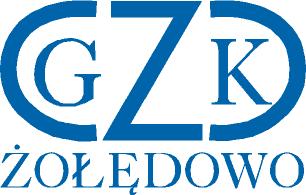 GZK.271.23.2021				ZAWIADOMIENIE O WYBORZE NAJKORZYSTNIEJSZEJ OFERTY Dotyczy: postępowania o udzielenie zamówienia na:  Dostawa kruszywa na rok 2022Działając na podstawie art. 253 ust. 1 w związku z art. 263 ustawy Prawo zamówień publicznych (t.j. Dz. U. z 2021 r., poz. 1129 ze zm.) Zamawiający informuje, że w ww. postępowaniu dokonał wyboru najkorzystniejszej oferty złożonej przez Wykonawcę:	Roboty Drogowo-BudowlaneJacek KarpińskiUl. Norwida 9/7, 77-400 ZłotówCzęść A:Cena: 151.290,00 złTermin dostawy: 7 dniCzęść B:Cena: 265.680,00 zł Termin dostawy: 7 dniUzasadnienie wyboruZamawiający zawiadamia, że w w/w postępowaniu wykonawca, którego oferta została pierwotnie wybrana jako najkorzystniejsza, uchylił się od zawarcia umowy w sprawie zamówienia publicznego .Dlatego zamawiający dokonał ponownego badania i oceny ofert spośród ofert pozostałych w postępowaniu wykonawców . Oferta uzyskała największą liczbę punktów w części A i B  w ramach kryterium oceny ofert po ofercie pierwotnie wybranej jako najkorzystniejsza. Wykonawca złożył ofertę niepodlegającą odrzuceniu. Oferta ww. Wykonawcy spełnia wymagania Zamawiającego określone w Specyfikacji Warunków Zamówienia,                         a Wykonawca spełnia warunki udziału w postępowaniu i nie podlega wykluczeniu.Streszczenie oceny i porównania złożonych ofert (liczba punktów w kryterium cena oraz termin dostawy:	Dyrektor	Leszek DziamskiLP.OFERTAKryterium cenaKryterium termin dostawyRazem1.Roboty Drogowo-BudowlaneJacek KarpińskiUl. Norwida 9/7, 77-400 ZłotówCzęść A: 60Część B: 60Część A: 40Część B: 40Część A: 100Część B: 1002.AGROFARM Andrzej Nowak Frydrychowo 2, 89-410 WięcborgCzęść A: 21Część A: 20Część A: 41 3.TRANSPORT-HANDEL-USŁUGIKrzysztof Wasielewski w spadkuCzołpin 12, 88-210 DobreCzęść A: 40,80Część B: 54Część A: 40Część B: 40Część A: 80,80Część B: 94